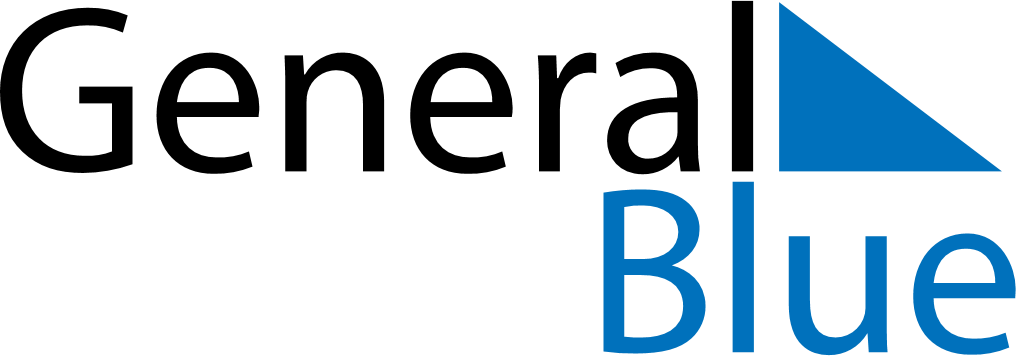 April 2025April 2025April 2025BotswanaBotswanaMondayTuesdayWednesdayThursdayFridaySaturdaySunday1234567891011121314151617181920Good FridayEaster SaturdayEaster Sunday21222324252627Easter Monday282930